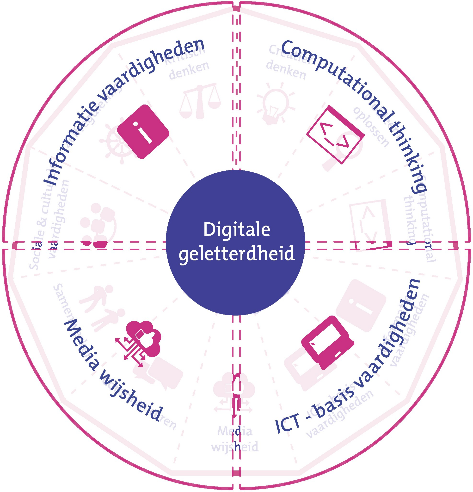 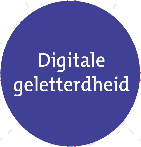 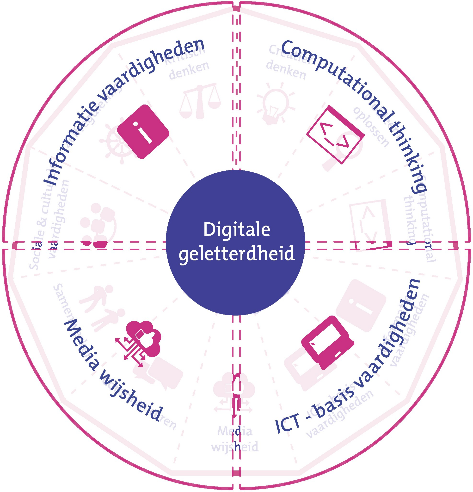 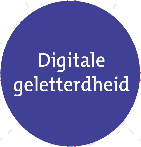 PRIMAIR ONDERWIJSComputational thinkingDenkvaardigheden bij programmerenComputational thinkingDenkvaardigheden bij programmerenComputational thinkingDenkvaardigheden bij programmerenComputational thinkingDenkvaardigheden bij programmerenonderwijsdoelen PO:fase 1fase 2fase 3fase 3Probleem (her)formulerenProbleem (her)formulerenProbleem (her)formulerenProbleem (her)formulerenProbleem (her)formuleren(Her)formuleren van een probleem zodat een computer het kan oplossenaanbodsdoelen:aanbodsdoelen:aanbodsdoelen:aanbodsdoelen:(Her)formuleren van een probleem zodat een computer het kan oplossenpraten met elkaar over hoe 'problemen' opgelost worden met een computerpraten met elkaar hoe een probleem opgelost kan worden met een computerverkennen van de mogelijkheden om problemen op te lossen met een computerpraten over genomen beslissingen en gevonden oplossingen (bijv. Wat is de meerwaarde van de computer geweest?)formuleren van problemen op een manier die ons in staat stelt om een computer te gebruiken en andere hulpmiddelen om deze problemen op te lossenverkennen of een probleem opgelost kan worden met een computerterugblikken op de genomen beslissingen en de gevonden oplossingen (bijv. Wat is de meerwaarde van de computer geweest?)formuleren van problemen op een manier die ons in staat stelt om een computer te gebruiken en andere hulpmiddelen om deze problemen op te lossenverkennen of een probleem opgelost kan worden met een computerreflecteren op de genomen beslissingen/stappen en de gevonden oplossingen (bijv. Wat is de meerwaarde van de computer geweest?)formuleren van problemen op een manier die ons in staat stelt om een computer te gebruiken en andere hulpmiddelen om deze problemen op te lossenverkennen of een probleem opgelost kan worden met een computerreflecteren op de genomen beslissingen/stappen en de gevonden oplossingen (bijv. Wat is de meerwaarde van de computer geweest?)(Her)formuleren van een probleem zodat een computer het kan oplossenvoorbeeldactiviteiten:voorbeeldactiviteiten:voorbeeldactiviteiten:voorbeeldactiviteiten:(Her)formuleren van een probleem zodat een computer het kan oplossenZoeken en vinden van het gewenste videofilmpje van bijv. K3…Een zoekvraag formuleren om in te typen en een zoekvraag formuleren om in te spreken………Werken met gegevens voor digitaal gebruikGegevens verzamelenGegevens verzamelenGegevens verzamelenGegevens verzamelenWerken met gegevens voor digitaal gebruikGegevens verzamelenaanbodsdoelen:aanbodsdoelen:aanbodsdoelen:Werken met gegevens voor digitaal gebruikGegevens verzamelenverzamelen van gegevensverzamelen van gegevensselecteren van bruikbare gegevens uit een gegevensverzamelingverzamelen van gegevensselecteren van bruikbare gegevens uit een gegevensverzamelinggenereren van een gegevensverzamelingWerken met gegevens voor digitaal gebruikGegevens analyserenGegevens analyserenGegevens analyserenGegevens analyserenWerken met gegevens voor digitaal gebruikGegevens logisch ordenen en begrijpenPatronen vinden en conclusies trekkenaanbodsdoelen:aanbodsdoelen:aanbodsdoelen:Werken met gegevens voor digitaal gebruikGegevens logisch ordenen en begrijpenPatronen vinden en conclusies trekkenrealiseren wat een eenvoudig patroon isherkennen van voornamelijk visuele patronen (in dans, muziek en afbeeldingen)voortzetten en maken van patronen in concrete situatiesordenen van voorwerpen op één of meer zichtbare (of onzichtbare) eigenschappenonderzoeken en herkennen van patronen zoals in vorm, kleur en model in concrete situatiesherkennen van patronen in formeel abstracte representaties van de werkelijkheidbeoordelen van (zoek-)resultaten op het voorkomen van patronenonderzoeken van de aanwezigheid van patronen in concreet formele en formeel abstracte situatiesherkennen en beschrijven van patronen in abstracte situaties (bijv. cijferreeksen)ervaren van specifieke representaties van gegevens, verklaren en ontcijferen van deze verbanden (bijv. geheimschrift, morse, logische en verklaarbare cycli in natuur en techniek)ontdekken van te vereenvoudigen patronenWerken met gegevens voor digitaal gebruikGegevens visualiserenGegevens visualiserenGegevens visualiserenGegevens visualiserenWerken met gegevens voor digitaal gebruikGegevens weergeven in een passende vormaanbodsdoelen:aanbodsdoelen:aanbodsdoelen:Werken met gegevens voor digitaal gebruikGegevens weergeven in een passende vormweergeven van verzamelde gegevens in een eenvoudige visuele representatieweergeven van verzamelde gegevens in passende grafieken, lijsten, teksten en plaatjesbepalen van een passende gegevensrepresentatievorm bij een situatieweergeven van verzamelde gegevens in passende kaart, tabel of grafiek en hieruit conclusies trekken omtrent een situatiegeschikt maken van verschillende soorten gegevens voor gebruik met de computer (bijv. binaire codes)Werken met gegevens voor digitaal gebruikBij Gegevens verzamelen, analyseren en visualiserenvoorbeeldactiviteiten:voorbeeldactiviteiten:voorbeeldactiviteiten:Werken met gegevens voor digitaal gebruikBij Gegevens verzamelen, analyseren en visualiserenObjecten/symbolen sorteren op makkelijk te identificeren kenmerken, zoals op kleur of vormOrdenen van gebeurtenissen in een logische volgordeAantal stuks fruit ordenen en weergeven van de aantallen in een eenvoudige staafdiagramVlaggetjes kleuren in een eigen gemaakte herhalende reeks (patroon)Onderzoeken welke speelgoedauto het snelst van een helling naar beneden rijdt en de volgorde van finishen weergeven in een tekeningOp een afbeelding voorwerpen met dezelfde eigenschap selecteren (groot/klein, dik/dun, lang/kort)Passende tekening/afbeelding kiezen bij een geschetste situatie en uitleggen waarom deze keuze…Reeksen figuren maken met regelmatige herhalingen daarinCijferreeksen afmaken met een standaard rekenformule zoals telkens +2, telkens x3 of telkens +10-4Woorden sorteren en in volgorde zetten op vorm, inhoud en begripEen tabel maken met een overzicht van de lengte of het gewicht van alle leerlingenOnderzoeken welke speelgoedauto het snelst van een helling naar beneden rijdt en de volgorde van finishen weergeven in een grafiek…Een vragenlijst ontwerpen voor het verzamelen van informatie om zicht te krijgen op een probleem of een antwoord te krijgen op onderzoeksvraagOpdrachten waarin gegevens zoals cijfers en letters gerepresenteerd worden door middel van binaire codesDoor middel van een tabel inzichtelijk maken van het verband tussen lengte en gewicht van alle leerlingen in de groep…Probleem decompositieProbleem decompositieProbleem decompositieProbleem decompositieProbleem decompositieProbleem of taak opdelen in kleinere deelproblemen of deeltaken om de complexiteit te kunnen hanterenProbleem of taak opdelen in kleinere deelproblemen of deeltaken om de complexiteit te kunnen hanterenaanbodsdoelen:aanbodsdoelen:aanbodsdoelen:Probleem of taak opdelen in kleinere deelproblemen of deeltaken om de complexiteit te kunnen hanterenProbleem of taak opdelen in kleinere deelproblemen of deeltaken om de complexiteit te kunnen hanterenopdelen van een eenvoudige taak in deeltakenplaatsen van (deel-)opdrachten in een logische volgordebenoemen van onderdelen van een voorwerp als delen van een groter geheel (bijv. bij een vliegtuig of plant)opdelen van een taak in enkele deeltakenopdelen van een concreet probleem in enkele deelproblemenplaatsen van deelopdrachten in een logische volgordeopdelen van een proces in verschillende stappen en waar mogelijk elke stap weer in deelstappenopdelen van een grotere en meer complexe taak in een aantal deeltaken (bijv. bij een zaakvak, werkstuk, regie van film of lesstof)omzetten van een concreet probleem in een passende visuele weergave (bijv. stappenschema)uitwerken van deelopdrachten en de opbrengsten samenstellen tot een eindproductchecken of geen belangrijk deel gemist of vergeten wordt bij het uitvoeren van deelopdrachtenProbleem of taak opdelen in kleinere deelproblemen of deeltaken om de complexiteit te kunnen hanterenProbleem of taak opdelen in kleinere deelproblemen of deeltaken om de complexiteit te kunnen hanterenvoorbeeldactiviteiten:voorbeeldactiviteiten:voorbeeldactiviteiten:Probleem of taak opdelen in kleinere deelproblemen of deeltaken om de complexiteit te kunnen hanterenProbleem of taak opdelen in kleinere deelproblemen of deeltaken om de complexiteit te kunnen hanterenIn de wintertijd over de passende kleding en kleedvolgorde vertellenIn een gesprek over het ontbijt benoemen wat je allemaal moet doen bij het maken hiervan en dit in een logische volgorde zettenDe route naar een plek in de school of een plek op een wegenkaart in stukjes opdelen en weergeven met behulp van een serie pijlen achter elkaarEen af te leggen traject op een plattegrond of wegenkaart intoetsen in bijv. een Beebot…De onderdelen van bijv. een plant benoemen en opsplitsen in steeds kleinere delenEen mindmap maken over een onderwerp en hier steeds gedetailleerdere informatie aan toevoegen…De uitvoering van een project in gang zetten door alle taken te benoemen en te plannen (bijv. een musical)Bij het ontwikkelen en maken van een computerprogramma zoals een quiz het probleem opdelen en met behulp van een eenvoudige programmeertaal de antwoorden of oplossingen realiseren…AutomatiseringAutomatiseringAutomatiseringAutomatiseringAutomatiseringInzicht hebben in de mogelijkheden van de computer voor het uitvoeren van (zichzelf herhalende of eentonige) takenDe computer gebruiken bij het verwerken/bewerken van gegevensInzicht hebben in de mogelijkheden van de computer voor het uitvoeren van (zichzelf herhalende of eentonige) takenDe computer gebruiken bij het verwerken/bewerken van gegevensaanbodsdoelen:aanbodsdoelen:aanbodsdoelen:Inzicht hebben in de mogelijkheden van de computer voor het uitvoeren van (zichzelf herhalende of eentonige) takenDe computer gebruiken bij het verwerken/bewerken van gegevensInzicht hebben in de mogelijkheden van de computer voor het uitvoeren van (zichzelf herhalende of eentonige) takenDe computer gebruiken bij het verwerken/bewerken van gegevensherkennen van de herhaling van taken in verschillende situatiesbeseffen dat een computer een taak eindeloos kan herhalen (bijv. in oefeningen)herkennen van voorbeelden van terugkerende taken waarvoor een computer wordt ingezetvergelijken van resultaten van handelingen die handmatig of door apparaten zijn uitgevoerdvoorbeelden geven van geautomatiseerde systemen in het dagelijkse levenanalyseren van een taak en hier een repeterende deeltaak of deeltaken uithalen waarbij een computer behulpzaam kan zijnonderzoeken op welke manier (een onderdeel van) een computerprogramma  kan ondersteunen bij een telkens terugkerende taak of handelingbenoemen van voor en nadelen van het geautomatiseerd uitvoeren van takenInzicht hebben in de mogelijkheden van de computer voor het uitvoeren van (zichzelf herhalende of eentonige) takenDe computer gebruiken bij het verwerken/bewerken van gegevensInzicht hebben in de mogelijkheden van de computer voor het uitvoeren van (zichzelf herhalende of eentonige) takenDe computer gebruiken bij het verwerken/bewerken van gegevensvoorbeeldactiviteiten:voorbeeldactiviteiten:voorbeeldactiviteiten:Inzicht hebben in de mogelijkheden van de computer voor het uitvoeren van (zichzelf herhalende of eentonige) takenDe computer gebruiken bij het verwerken/bewerken van gegevensInzicht hebben in de mogelijkheden van de computer voor het uitvoeren van (zichzelf herhalende of eentonige) takenDe computer gebruiken bij het verwerken/bewerken van gegevens………Algoritmes en proceduresAlgoritmes en proceduresAlgoritmes en proceduresAlgoritmes en proceduresAlgoritmes en proceduresDe werking van algoritmes verklaren als een serie geordende instructies of regels die stap voor stap worden uitgevoerd om een probleem op te lossen of een doel te bereikenEenvoudige algoritmes zelf ontwerpen en fouten hierin verbeterenDe werking van algoritmes verklaren als een serie geordende instructies of regels die stap voor stap worden uitgevoerd om een probleem op te lossen of een doel te bereikenEenvoudige algoritmes zelf ontwerpen en fouten hierin verbeterenaanbodsdoelen:aanbodsdoelen:aanbodsdoelen:De werking van algoritmes verklaren als een serie geordende instructies of regels die stap voor stap worden uitgevoerd om een probleem op te lossen of een doel te bereikenEenvoudige algoritmes zelf ontwerpen en fouten hierin verbeterenDe werking van algoritmes verklaren als een serie geordende instructies of regels die stap voor stap worden uitgevoerd om een probleem op te lossen of een doel te bereikenEenvoudige algoritmes zelf ontwerpen en fouten hierin verbeterenop volgorde zetten van instructies of regels (als basis van een sequentieel algoritme)begrijpen dat bepaalde reeksen een logische ordening kennenuitvoeren van een taak door stap voor stap een reeks handelingen uit te voerenopvolgen van logische reeksen van instructies (zowel sequentieel als herhalend)geven van een reeks instructies aan een ander (mondeling of via symbolen) voor het uitvoeren van een bepaalde taakuit een reeks halen van een foute stap of instructie en deze vervangen door een juistevoorspellen van gedrag bij de werking van simpele (computer-)programma's door logisch te redenerenplaatsen van (deel-)opdrachten in een logische volgordekennismaken met de betekenis van het begrip 'algoritme'ervaren dat een algoritme een lijst van instructies is die leidt tot een bepaald resultaatervaren dat de situatie bepaalt of een algoritme bruikbaar isbegrijpen dat computerprogramma's iets uitvoeren door het volgen van precieze en ondubbelzinnige instructiesmaken van een simpel algoritme in een concrete situatie met een vaste van te voren bepaalde set instructieservaren hoe complex het is om echte problemen op te lossen door middel van algoritmes als basis voor een programmarepresenteren en communiceren van een algoritme door middel van codes en symbolenonderzoeken van een reeks instructies of regels en oplossen van mogelijke fouten in deze reeksgebruik maken van een 'als-dan' constructie bij het beschrijven van stappen in een proces creëren van eenvoudige reeksen van instructies die leiden tot een bepaald doelmaken van een herbruikbaar algoritme voor een probleembeoordelen van verschillende algoritmes op werking en bruikbaarheid in een bepaalde situatieoplossen van een probleem door het formuleren van een eigen set instructiesidentificeren van algoritmes als procedures bij rekenen en taalverklaren van de werking van eenvoudige algoritmes door logisch redenerenontdekken van fouten in algoritmes door logisch te redeneren en verbeteren hiervan (debugging)opdoen van praktische ervaring met een programmeeromgeving (software)beschrijven van een herhalingslus met een vast aantal herhalingenverbinden van het begrip 'algoritme' aan alledaagse situatieservaren dat een beschrijving van een algoritme helder kan lijken maar wellicht nog steeds verkeerd 'begrepen' kan worden (door een ander of door de computer) en vraagt om een duidelijker formuleringontwikkelen en schrijven van eenvoudige computercodevoorbeeldactiviteiten:voorbeeldactiviteiten:voorbeeldactiviteiten:Op volgorde gaan staan (van bijv. groot naar klein) voor het verlaten van het klaslokaalBespreken en doorlopen van de dag a.d.h.v. dagritmekaartenIn een nette volgorde leggen van (school)spullenRollenspellen spelen waarin stap voor stap voor de situatie kenmerkende handelingen worden nagespeeld (bijv. winkel, tandarts, postagentschap)Benoemen van de volgorde van stappen die op allerlei gebied en op allerlei momenten voorkomen: bijv. het klaarmaken van de lunch, naar de wc gaan, etc.Het uitvoeren van een recept bij koken of bakkenEen set richtingaanwijzers maken die de weg aangeven van school naar enkele bekende punten in de buurt van de schoolOp een afbeelding 'fouten' herkennen en aangeven (bijv. uit een daarvoor gemaakt prentenboek)Uitvoeren van korte talige algoritmes zoals 'Maak 6 koprollen', 'Draai 2 rondjes', etc.… De stappen van aankleden of tanden poetsen doornemenDe stappen van een levenscyclus en voedselketens in de juiste volgorde plaatsenOpdrachten uitvoeren met programmeerbaar speelgoed of een robot zoals Bluebot, Makey makey of MakeblockOntwerpen van een bordspel en samenstellen van de spelregels bij het spel. Vervolgens klasgenoten het spel laten spelen en de regels waar nodig nog verfijnen.Zoeken en beschrijven van als-dan constructies zoals "Ik ga naar buiten en als het regent dan doe ik een regenjas aan, als het heel zonnig is dan doe ik een zonnebril op"…Formuleren van een algoritme bij bijv. vermenigvuldigen met 10, 100 of 1000Spelregels (instructies) schrijven hoe jouw favoriete sport wordt gespeeldKeuze maken en beschrijven van het te volgen algoritme bij bijv. de wijze van aanschaffen van een nieuwe fietsEen robot programmeren zodat deze door een labyrint zijn weg kan vinden naar de uitgang.In een hiervoor gemaakt computerprogramma labyrintopdrachten uitvoeren…ParallellisatieParallellisatieParallellisatieParallellisatieParallellisatieBeseffen dat een computer taken gelijktijdig kan uitvoeren en dat het daardoor makkelijker en sneller gaatInzien van de consequenties van parallellisatieBeseffen dat een computer taken gelijktijdig kan uitvoeren en dat het daardoor makkelijker en sneller gaatInzien van de consequenties van parallellisatieaanbodsdoelen:aanbodsdoelen:aanbodsdoelen:Beseffen dat een computer taken gelijktijdig kan uitvoeren en dat het daardoor makkelijker en sneller gaatInzien van de consequenties van parallellisatieBeseffen dat een computer taken gelijktijdig kan uitvoeren en dat het daardoor makkelijker en sneller gaatInzien van de consequenties van parallellisatieervaren dat door handelingen gelijktijdig uit te voeren een taak sneller uitgevoerd kan wordenidentificeren van handelingen die binnen een uit te voeren taak gelijktijdig uitgevoerd kunnen worden een complexe opdracht in zo kort mogelijke tijd tot een goed einde brengen door zoveel mogelijk handelingen gelijktijdig uit te voerenBeseffen dat een computer taken gelijktijdig kan uitvoeren en dat het daardoor makkelijker en sneller gaatInzien van de consequenties van parallellisatieBeseffen dat een computer taken gelijktijdig kan uitvoeren en dat het daardoor makkelijker en sneller gaatInzien van de consequenties van parallellisatievoorbeeldactiviteiten:voorbeeldactiviteiten:voorbeeldactiviteiten:Beseffen dat een computer taken gelijktijdig kan uitvoeren en dat het daardoor makkelijker en sneller gaatInzien van de consequenties van parallellisatieBeseffen dat een computer taken gelijktijdig kan uitvoeren en dat het daardoor makkelijker en sneller gaatInzien van de consequenties van parallellisatieBespreken en ervaren dat het tegelijk pakken van bijv. een schaar en lijmpot sneller gaat, dan ze een voor een pakken.…Bij een opdracht de kinderen eerst samen een planning te laten maken wie welke taak uitvoert en vervolgens aan de slag gaanEen planning laten maken wie wanneer welke taak uitvoert…Het bereiden van een maaltijd…AbstractieAbstractieAbstractieAbstractieAbstractieComplexe situaties eenvoudiger weergeven door het belangrijkste te benadrukken en details buiten beschouwing te laten om zo te komen tot de kern van een probleemComplexe situaties eenvoudiger weergeven door het belangrijkste te benadrukken en details buiten beschouwing te laten om zo te komen tot de kern van een probleemaanbodsdoelen:aanbodsdoelen:aanbodsdoelen:Complexe situaties eenvoudiger weergeven door het belangrijkste te benadrukken en details buiten beschouwing te laten om zo te komen tot de kern van een probleemComplexe situaties eenvoudiger weergeven door het belangrijkste te benadrukken en details buiten beschouwing te laten om zo te komen tot de kern van een probleemomzetten van eenvoudige concrete situaties in eigen woorden uitleggenonderscheiden van elementaire kenmerken van een voorwerpselecteren van het belangrijkste dat nodig is voor het uitvoeren van een taakbegrijpen van de betekenis van 'abstractie'herkennen van belangrijke elementen in een proces, verhaal of fotoidentificeren van verschillen in vergelijkbare situaties en deze in versimpelde termen benoemenherkennen en gebruiken van verschillende geabstraheerde verschijningsvormen (zoals plattegrond/kaart of begrip/concept)beschrijven hoe apparaten en digitale instrumenten werken door de hoofdlijnen en belangrijkste componenten aan te gevenweergeven van de werkelijkheid in een conceptueel modelComplexe situaties eenvoudiger weergeven door het belangrijkste te benadrukken en details buiten beschouwing te laten om zo te komen tot de kern van een probleemComplexe situaties eenvoudiger weergeven door het belangrijkste te benadrukken en details buiten beschouwing te laten om zo te komen tot de kern van een probleemvoorbeeldactiviteiten:voorbeeldactiviteiten:voorbeeldactiviteiten:Complexe situaties eenvoudiger weergeven door het belangrijkste te benadrukken en details buiten beschouwing te laten om zo te komen tot de kern van een probleemComplexe situaties eenvoudiger weergeven door het belangrijkste te benadrukken en details buiten beschouwing te laten om zo te komen tot de kern van een probleemWinkeltje spelen in een rollenspel en ervaren wat er bij het inrichten en werken/spelen in die winkel allemaal komt kijken. (Alle details samen vormen de winkel en het werken in die winkel)Bij het maken van een model/werkstuk stel je het samen uit onderdelen (bijv. de romp, vleugels, landingsgestel en motoren vormen samen een vliegtuig)Een strip maken waarbij het belangrijkste uit een verhaal wordt weergegevenAan de hand van voorwerpen in verschillende maten en kleuren ervaren dat het in de basis allemaal dezelfde vorm is (bijv. driehoek of vierkant)…Een schoolweekrooster maken met sleutelinformatie als abstractie van wat er in een week gebeurtBij aardrijkskunde op kaarten details weglaten en alleen de belangrijkste zaken plaatsenBij het maken van een verhaal eerst een plan maken met de hoofdlijnen en daarna dit uitwerkenBij natuur en techniek onderzoeken wat het belangrijkste materiaal is om iets voor een bepaald doel geschikt te laten zijnLuisteren naar een verhaal, de belangrijkste informatie eruit halen en van daaruit komen tot een passende titel voor het verhaal…Computerspellen spelen en achterhalen hoe deze op hoofdlijnen functionerenNadat bij geschiedenis een bepaalde periode aan de orde is geweest, identificeren wat de belangrijkste thema's, gebeurtenissen, personen, etc. zijn die deze periode bepalen…Simulatie en modelleringSimulatie en modelleringSimulatie en modelleringSimulatie en modelleringSimulatie en modelleringEen situatie (proces of idee) weergeven door middel van een modelEen experiment uitvoeren met behulp van een simulatiemodelOplossing voor een probleem generaliseren en toepasbaar maken op andere problemenEen situatie (proces of idee) weergeven door middel van een modelEen experiment uitvoeren met behulp van een simulatiemodelOplossing voor een probleem generaliseren en toepasbaar maken op andere problemenaanbodsdoelen:aanbodsdoelen:aanbodsdoelen:Een situatie (proces of idee) weergeven door middel van een modelEen experiment uitvoeren met behulp van een simulatiemodelOplossing voor een probleem generaliseren en toepasbaar maken op andere problemenEen situatie (proces of idee) weergeven door middel van een modelEen experiment uitvoeren met behulp van een simulatiemodelOplossing voor een probleem generaliseren en toepasbaar maken op andere problemensimulaties uitvoeren door een probleemsituatie na te spelenherkennen van simulaties (bijv. spelletjes) ook in relatie tot de werkelijkheidonderzoeken van de bruikbaarheid van een gevonden oplossing voor een probleem in andere situatiesbedenken van voorwaarden bij het werken aan een eenvoudig computerprogrammaeen simulatie uitvoeren van een eenvoudig proces in een geschikte simulatieomgeving (computerprogramma)een model maken voor een bepaald probleemonderzoeken en beschrijven van het model dat achter een eenvoudig computerspel ligtEen situatie (proces of idee) weergeven door middel van een modelEen experiment uitvoeren met behulp van een simulatiemodelOplossing voor een probleem generaliseren en toepasbaar maken op andere problemenEen situatie (proces of idee) weergeven door middel van een modelEen experiment uitvoeren met behulp van een simulatiemodelOplossing voor een probleem generaliseren en toepasbaar maken op andere problemenvoorbeeldactiviteiten:voorbeeldactiviteiten:voorbeeldactiviteiten:Een situatie (proces of idee) weergeven door middel van een modelEen experiment uitvoeren met behulp van een simulatiemodelOplossing voor een probleem generaliseren en toepasbaar maken op andere problemenEen situatie (proces of idee) weergeven door middel van een modelEen experiment uitvoeren met behulp van een simulatiemodelOplossing voor een probleem generaliseren en toepasbaar maken op andere problemen…Een eenvoudige animatie ontwerpen (en realiseren) om een bepaald proces te illustrerenEen 'programma' maken dat reageert met een geluidje als je op een pictogram klikt (bijv. in ppt.)Opdrachten uitvoeren in eenvoudige programmeersoftware (zoals Logo, ScratchJr)…Werken met software om eigen ontwerpen in te realiseren (zoals Minecraft)Werken met programmeersoftware zoals Scratch…